Valentine Jokes 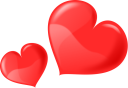 WHAT IS A VAMPIRE’S SWEETHEART CALLED?His ghoul-friend!WHAT DID THE VALENTINE CARD SAY TO THE STAMP?Stick with me and we’ll go places!WHAT KIND OF FLOWERS DO YOU NEVER GIVE ON VALENTINE’S DAY?CauliflowersWHAT DID THE ELEPHANT SAY TO HIS GIRLFRIEND?I love you a ton!WHAT DO FARMERS GIVE THEIR WIVES ON VALENTINE’S DAY?Hogs and kisses!WHAT DID THE BAKER SAY TO HIS SWEETHEART?I’m dough-nuts about you!WHY IS VALENTINE’S DAY THE BEST DAY FOR A CELEBRATION?Because you can really party hearty!WHAT DO YOU CALL A VERY SMALL VALENTINE?A Valentiny!WHAT DID THE PAPER CLIP SAY TO THE MAGNET?I find you very attractive!DO SKUNKS CELEBRATE VALENTINE’S DAY?Sure, they’re very scent-imental!WHAT DID THE BOY OCTOPUS SAY TO THE GIRL OCTOPUS?I wanna hold your hand, hand, hand, hand, hand, hand, hand, hand.